Профессиональный союз работников здравоохранения Российской Федерации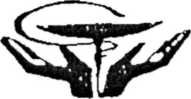 КАРЕЛЬСКАЯ РЕСПУБЛИКАНСКАЯ ОРГАНИЗАЦИЯ ПРОФСОЮЗА РАБОТНИКОВ ЗДРАВООХРАНЕНИЯ РЕСПУБЛИКАНСКИЙ КОМИТЕТ185035, г. Петрозаводск, ул. Дзержинского. 3, тел. факс/76-14-45 e-mail - р го I'm ed i кСф о n е go. г uот« 07» декабря 2015 года     ПрокуроруРеспублики Карелия государственному советнику юстиции 3 класса Г абриелян К.К.Уважаемый Карен Карленович!Главным врачом ГБУЗ РК «Республиканский центр по профилактике и борьбе со СПИД и инфекционными заболеваниями» был издан приказ № 228 от 11 ноября 2015 года «Об отмене выплат стимулирующего характера врачам-специалистам, специалистам со средним медицинским образованием и младшему медицинскому персоналу» и в соответствии с данным приказом работникам было выдано уведомление об изменении условий трудового договора.Данный приказ нарушает действующее законодательство по следующим основаниям.Приказом изменяются условия заключенных с работниками трудовых
договоров, а в соответствии со статьей 74 Трудового кодекса Российской
Федерации изменение условий трудового договора, возможно только при
условии      имеющих      место   изменений      организационных	илитехнологических условий труда.В данном случае причины организационного или технологического характера, которые могут являться основанием для изменения условий трудового договора отсутствуют.Выплаты стимулирующего характера, отменяемые приказом, установлены для работников принятым в учреждении коллективным договором, а в соответствии со статьей 8 Трудового кодекса Российской Федерации локальные нормативные акты ухудшающие положение работника по сравнению с коллективным договором, не подлежат применению.Также в нарушение статьи 372 Трудового кодекса Российской Федерации, в профсоюзный комитет учреждения не был направлен проект приказа и соответственно не было учтено мнение первичной профсоюзной организации.Главному врачу ГБУЗ РК «Республиканский центр по профилактике и  борьбе  со  СПИД  и    инфекционными    заболеваниями»    нами  былоуказано на имеющие место нарушения законодательства и предписано отменить незаконный локальный правовой акт.Однако, надлежащие меры по устранению нарушений законодательства приняты  не были.На основании изложенного прошу Вас провести проверку по указанным фактам и при установлении нарушений законодательства принять меры прокурорского реагирования.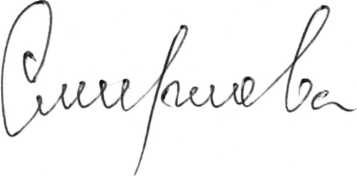 ПредседательИ.А. Смирнова